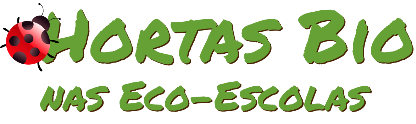 Horta Bio… em casaFicha de RegistoIdentificação da planta escolhidaIdentificação da planta escolhidaNome comum da espécie: CourgetteNome científico: Cucurbita pepoQuando colocaste a semente na terra?Quando colocaste a semente na terra?Data: 30 de março de 2020Data: 30 de março de 2020Quantos dias passaram até ao aparecimento da plântula?Regista este momento com uma fotografia!Quantos dias passaram até ao aparecimento da plântula?Regista este momento com uma fotografia!Resposta: 10 dias.Resposta: 10 dias.Registo semanal do desenvolvimento da planta:Gostaríamos que registasses, se possível, semanalmente, o desenvolvimento da tua planta. Se não se notarem modificações significativas, não necessitas de anotar.O que podes e deves registar?Quanto cresceu? Quantas folhas novas? Apareceram ramificações? Apareceu uma florescência, quando? A planta frutificou? A planta ficou com as folhas amareladas? Murchou? Tem parasitas? Registo semanal do desenvolvimento da planta:Gostaríamos que registasses, se possível, semanalmente, o desenvolvimento da tua planta. Se não se notarem modificações significativas, não necessitas de anotar.O que podes e deves registar?Quanto cresceu? Quantas folhas novas? Apareceram ramificações? Apareceu uma florescência, quando? A planta frutificou? A planta ficou com as folhas amareladas? Murchou? Tem parasitas? Semana 1:Não se viu planta.Semana 1:Não se viu planta.Semana 2:Nasceu uma pequena planta.Semana 2:Nasceu uma pequena planta.Semana 3 :A planta cresceu e transplantei-a para o chão.Semana 3 :A planta cresceu e transplantei-a para o chão.Semana 4 a 7 :Nasceram novas folhas e a planta foi crescendo.Semana 4 a 7 :Nasceram novas folhas e a planta foi crescendo.Semana 8 :Apareceram flores.Semana 8 :Apareceram flores.Semana 9 :Apareceu a primeira courgette.Semana 9 :Apareceu a primeira courgette.Por fim…Descreve-nos como foi feita a sementeira:Comprei sementes, coloquei nuns vasinhos pequeninos e tapei-os com plástico, para nascerem mais rapidamente as plantas.Como foi realizada a manutenção da tua planta?Todos os dias fui observar a terra e ver se necessitava de rega.Que materiais utilizaste?Usei sementes, um ancinho, um regador e um pequeno sacho.